Interesting Vocalist -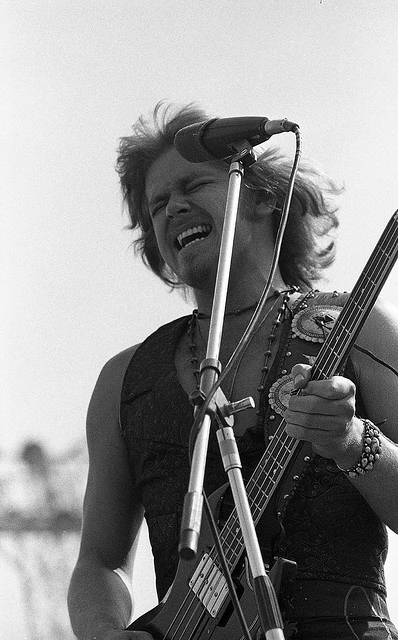 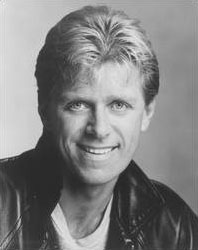 PETER CETERA			- Born on September 13, 1944 in Chicago, Illinois			- Second of six children, two of whom became musicians			- Interest in music began at age 11 when he was given anaccordion, instead of a guitar like he had wanted- Bought a guitar at age 15 after seeing a live band perform at a club, and shortlyafterwards, started singing lead vocals and playing bass for his first band- Joined the rock band Chicago in 1967Chicago- One of three vocalists in the group, singing lead on only one song on debut album- “25 or 6 to 4” was the band’s first major hit single to feature Cetera on leadvocals, earning him a more prominent vocal position within the band- Sang lead vocals on 11 of the band’s 21 top-10 singles, as well as writing themajority of the band’s ballads, leading to their titular “ballad band” phase- Unofficial leader of the band from 1978 to his departure in 1985- Cetera continues to sing as a solo performer with 6 top-40 singles of his own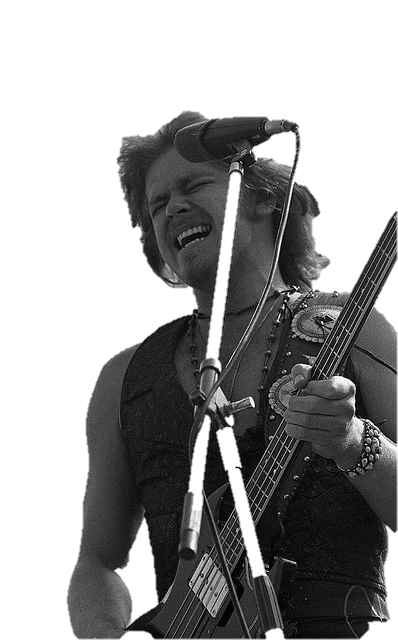 The Voice"Four marines didn't like a long-haired rock 'n' roller in a baseball park, and ofcourse I was a Cub fan, and I was in Dodger Stadium, and that didn't do sowell. I got in a fight and got a broken jaw in three places, and I was inintensive care for a couple of days. The only funny thing I can think aboutthe whole incident is that, with my jaw wired together, I actually went on theroad, and I was actually singing through my clenched jaw, which, to this day,is still the way I sing."- After having to sing with a wired-shut jaw, Cetera learned how to modify histechnique to adjust the new shape of his mouth, giving him his signature sound- Limited level of openness in the jaw creates less resonance, but a brighttone created by his naturally high timbre and fixed smile while singing- Vocal placement centers around the front of the mouth, not in thenose, creating a “cutting” sound dude to its great shape for projection - Fully supported in the diaphragm, with no straining in the throatseen or heard on vocal recordings or videos- Range has lowered over the years due to his age and lack of formaltraining, yet his identifiable sound still remains intactListening examples: “25 or 6 to 4” (1970)       “If You Leave Me Now” (1977)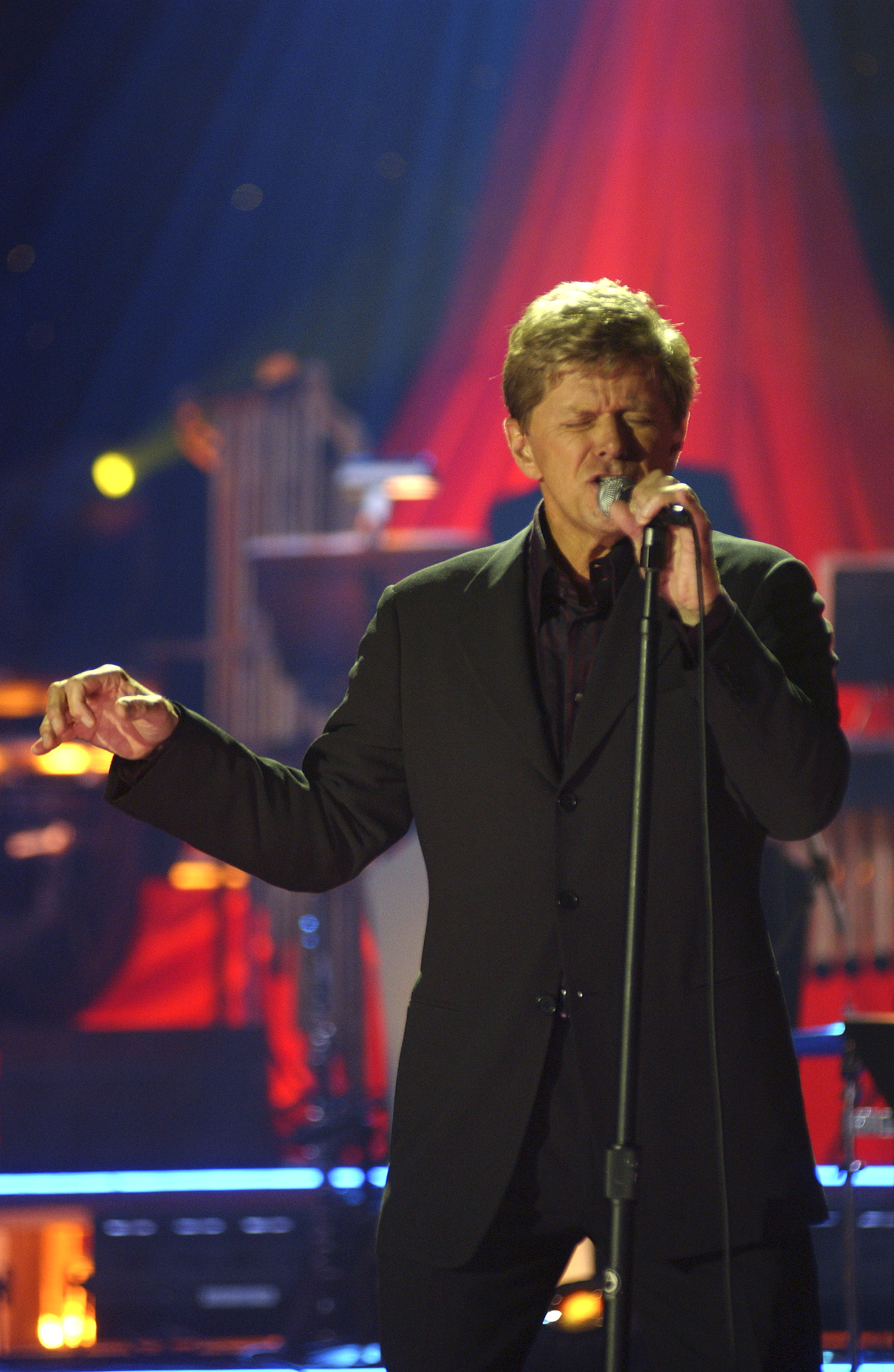 